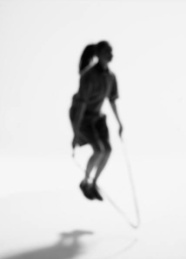      Dear Albert Einstein Students and Families,     2016-2017          My name is Stacee Oltmanns and I will be your student’s Physical Education Teacher and/or Dance Elective Teacher this year at Albert Einstein Middle School.  This is my fifth year teaching here and I’m very excited to be back.I have been teaching Physical Education for 12 years and have worked in the Sacramento City Unified School District for 14 years.  I started out my career teaching Elementary Physical Education and spent 5 years at Golden Empire Elementary School right down the street!  When my position was cut due to budget constraints I left to teach High School for 3 years.  Finally, I made my way back here to this great Rosemont Community to teach Middle School.  We have many teachers in our family. My husband is also a teacher and was a principal for 9 years. Education is our passion.  My passion in particular is Physical Education and Dance.When I am not teaching, I love to play tennis and run.  I also am very busy with my 3 children.  My oldest daughter is 23 years old and just got married!  My younger daughter is 12 and in the 8th grade. She loves to dance, specifically tap dance, and does Ninjutsu. My son is 8 years old and in the 3rd grade.  He is very busy with his sports, baseball being his favorite.  He also loves parkour and wants to be the next American Ninja Warrior.I am very excited about the Program I am planning for your student this year. I not only want your student to learn the importance of being active in order to live a healthy lifestyle, but I also aim to teach your student about cooperation, working with others, accepting differences, and many other social skills that will help her/him to become a valuable member of society.  The Physical Education Program is based on the CA Standards and Framework and I have high expectations that your student will do all she can to succeed and learn.  The Dance Elective will be fun and challenging and I guarantee your student will learn something new and exciting to share with the family.  Your student will be given an assignment to go over the syllabus with you electronically.  If you don’t have access to the internet, I would be happy to send a paper copy home. Lastly, it is very important that I am aware of any physical limitations or health concerns that your child may have. Please if there are ANY concerns whatsoever that I should know about, let me know either by calling the school or sending a note with your student or by coming in and talking with me!  I look forward to getting to know you this school year! Stacee Oltmanns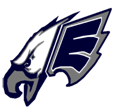 Stacee Oltmanns | Physical Education | Albert Einstein Middle School  9325 Mirandy Drive |Sacramento, CA 95826Office: (916) 395-5310 ext 400621stacee-oltmanns@SCUSD.EDU (my email address)http://einstein.scusd.edu/ (Our school website)http://mrsoltmannspe.weebly.com/ (visit my personal PE website)www.facebook.com/Alberteinsteinmiddleschool (school Facebook page)